ALFA TRANSFORMERS LIMITED3337, Mancheswar Industrial Estate,Bhubaneswar-751010,Orissa,IndiaEmail ID-info@alfa.inWebsite- www.alfa.inNOTICEPursuant to Clause 47(1)(a) of the SEBI Listing Regulations 2015 (LODR), notice is hereby given that the meeting of the Board of Directors of the Company is scheduled to be held on Thursday, 11TH Feb, 2016 at 3:30pm at its Registered office Plot No.3337, Mancheswar Industrial Estate, Bhubaneswar-751010 to consider and approve the Un- Audited Financial Results of the Company for the Quarter ended 31st December, 2015, along with other routine business. FOR ALFA TRANSFORMERS LIMITEDPlace: Bhubaneswar.Date: 28.01.2016                                                                      Sd/-                                                         (Ms Krishna Panda)                                                        Company Secretary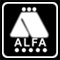 